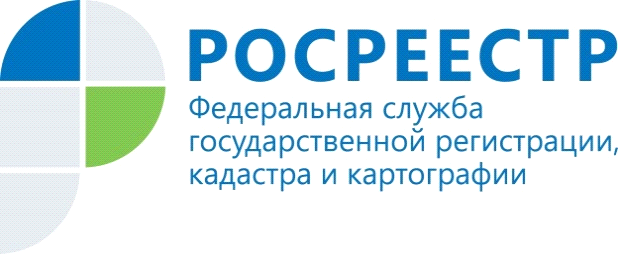 С 1 сентября в Красноярском крае начнет действовать «гаражная амнистия»Президент России Владимир Путин подписал Федеральный закон «О внесении изменений в отдельные законодательные акты Российской Федерации в целях урегулирования вопросов приобретения гражданами прав на гаражи и земельные участки, на которых они расположены»                    (о «гаражной амнистии»).Документ, разработанный при участии Росреестра, призван внести ясность в регулирование вопросов оформления прав на объекты гаражного назначения и земельные участки, на которых они расположены. Закон вступит в силу с 1 сентября 2021 года.Закон позволит урегулировать рынок частных гаражейОн определяет механизм предоставления гражданам земельных участков, на которых размещены гаражи, возведенные до введения в действие Градостроительного кодекса РФ (до 30 декабря 2004 г.). При этом предусматривается одновременный кадастровый учет и регистрация права собственности на гараж и земельный участок, на котором он расположен.«Проблема оформления прав на гаражные объекты актуальна для жителей нашего региона. «Гаражная амнистия» решит актуальную проблему оформления прав на гаражи, а также земельные участки, на которых они расположены. Граждане смогут стать полноправными собственниками таких объектов недвижимости, что позволит им совершать юридические действия – продавать, покупать, дарить или оформлять в наследство», - комментирует Руководитель Управления Росреестра по Красноярскому краю Татьяна Голдобина.«Гаражная амнистия» поможет гражданам зарегистрировать гаражи и землю под ними, защитить их имущество от сноса, позволит сократить количество необходимых документов для оформления таких объектов, а также снизить затраты людей на эти процедуры» - комментирует Член общественного Совета при Управлении Росреестра по Красноярскому краю, директор ЧОУ ДПО "Институт кадастра", специалист подразделения А СРО "Кадастровые инженеры" по Красноярскому краю Наталья Черных. На какие объекты распространяется закон«Гаражная амнистия» распространяется на объекты гаражного назначения, возведенные до введения в действие Градостроительного кодекса РФ (30 декабря 2004 года). Речь идет как об объектах капитального строительства, так и о гаражах некапитального типа, которые находятся в гаражно-строительных кооперативах и гаражных товариществах. Сооружения должны быть одноэтажными, без жилых помещений. Земля, на которой расположен гараж, должна быть государственной или муниципальной.Не попадают под «гаражную амнистию» самовольные постройки и подземные гаражи при многоэтажках и офисных комплексах, а также гаражи, возведенные после вступления в силу Градостроительного кодекса РФ.Воспользоваться «гаражной амнистией» смогут граждане - владельцы гаражей, возведенных до вступления в силу Градостроительного кодекса РФ; их наследники; граждане, которые приобрели гаражи, возведенные до вступления в силу Градостроительного кодекса РФ, по соглашению у лица, подпадающего под «гаражную амнистию».Как воспользоваться «гаражной амнистией»Для того, чтобы воспользоваться «гаражной амнистией», гражданину необходимо обратиться в соответствующий орган государственной власти или орган местного самоуправления. Туда нужно подать заявление о предоставлении (а при необходимости и образовании) участка под существующим гаражом с приложением любого документа, который подтверждает факт владения гаражом.Законом устанавливается перечень таких документов. Например, длительное добросовестное использование, ранее полученное решение о распределении гаража, ранее полученные документы технической инвентаризации и другое. Регионы вправе утверждать дополнительные перечни документов, которые позволят приобрести право на землю под гаражом.Уполномоченный орган в случае принятия положительного решения самостоятельно направляет в Росреестр необходимые документы. При этом одновременно регистрируются права гражданина как на гараж, так и на земельный участок, на котором он расположен. Дополнительные преимущества для инвалидовТакже законом решается вопрос предоставления права гражданам, в том числе инвалидам, на использование земельных участков для размещения гаражей, являющихся некапитальными сооружениями. Для этого органы местного самоуправления должны будут утвердить схему размещения таких гаражных объектов. Для инвалидов услуга будет бесплатна.В законе также предусмотрена норма, наделяющая региональные власти и муниципалитеты полномочиями по обеспечению выполнения кадастровых работ и комплексных кадастровых работ в отношении объектов, попадающих под «гаражную амнистию». Это позволит снизить финансовую нагрузку на население.Пресс-службаУправления Росреестра по Красноярскому краю: тел.: (391)2-226-756е-mail: pressa@r24.rosreestr.ruсайт: https://www.rosreestr.gov.ru «ВКонтакте» http://vk.com/to24.rosreestr«Instagram»: rosreestr_krsk24 